Updating Your Spordle Account (old Hockey Canada) In browser go to: https://account.spordle.com/loginEnter your email address then LOGIN, enter password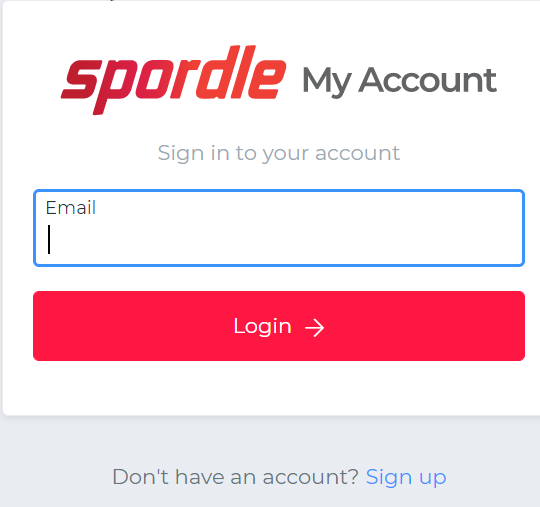 Landing page: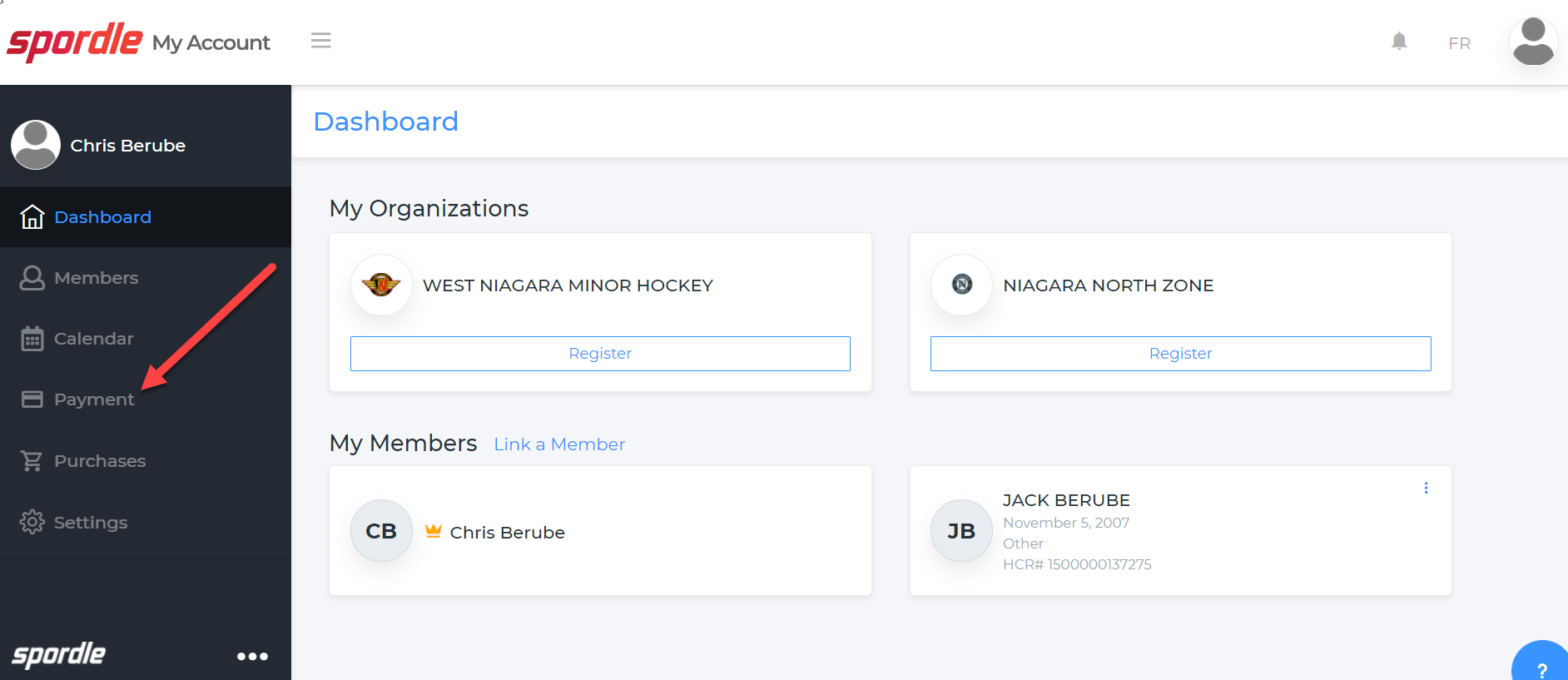 To update your Credit Card information click on Payments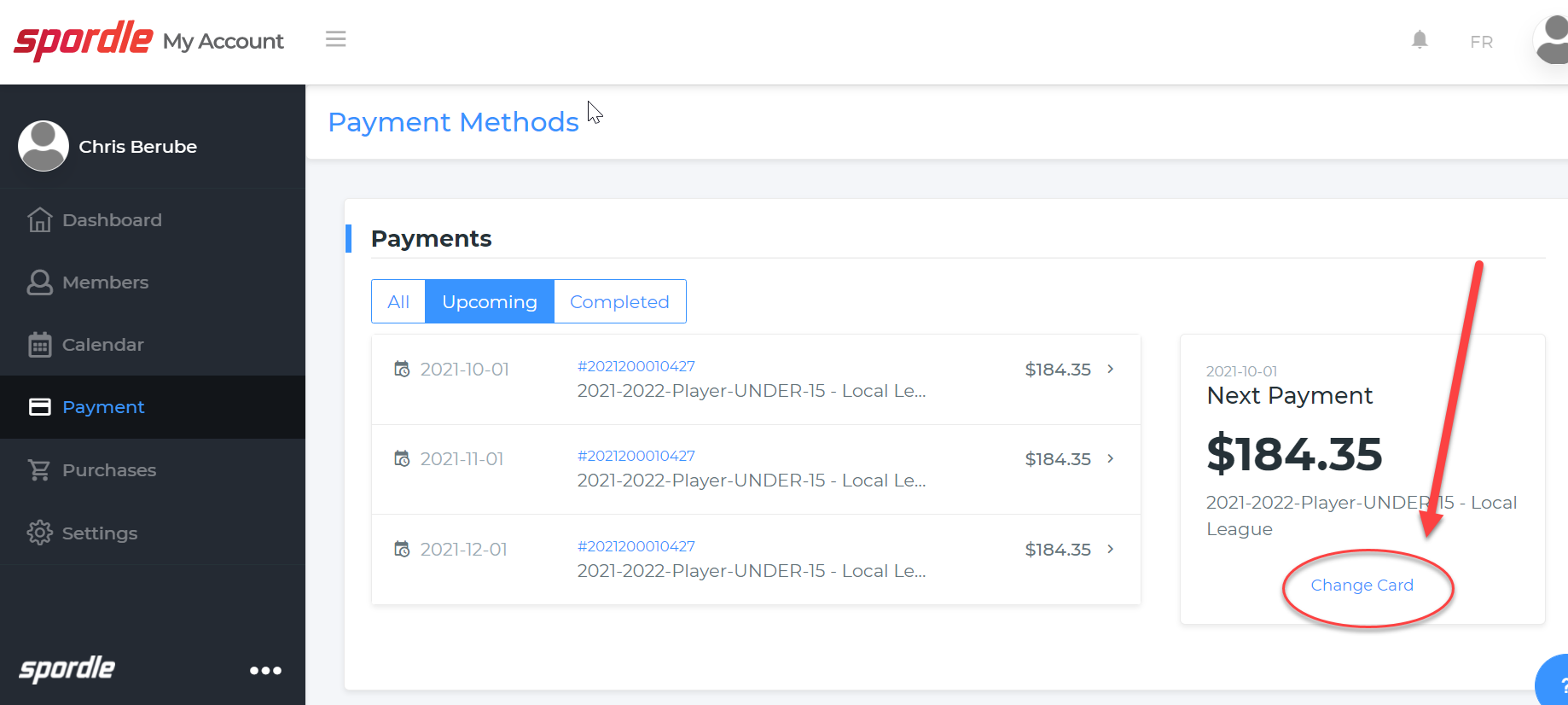 Click on CHANGE CARDAn instruction window will open click accordingly and follow the prompt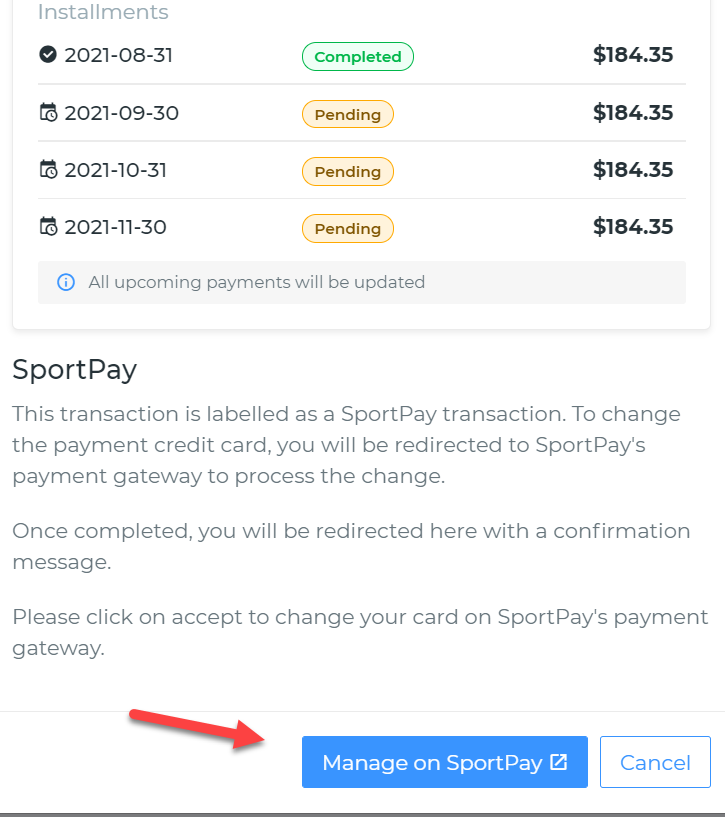 